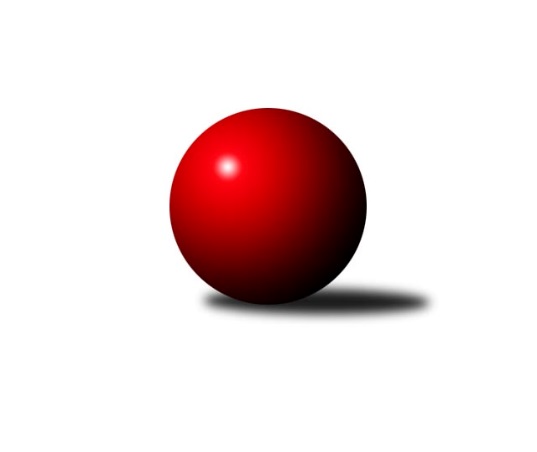 Č.7Ročník 2018/2019	15.8.2024 Jihomoravský KPD - 9.-15.místo 2018/2019Statistika 7. kolaTabulka družstev:		družstvo	záp	výh	rem	proh	skore	sety	průměr	body	plné	dorážka	chyby	1.	KK Réna Ivančice	11	8	0	3	31.0 : 13.0 	(44.0 : 22.0)	1113	16	811	301	42.5	2.	KK Vyškov	11	6	2	3	27.0 : 17.0 	(37.0 : 29.0)	1115	14	804	311	39.7	3.	SK Baník Ratíškovice A	11	6	2	3	26.5 : 17.5 	(37.0 : 29.0)	1133	14	822	311	43.5	4.	SK Baník Ratíškovice B	11	6	1	4	23.0 : 21.0 	(31.0 : 35.0)	1087	13	804	283	47	5.	KK Slovan Rosice	12	5	1	6	24.0 : 24.0 	(36.0 : 36.0)	1064	11	774	290	43.1	6.	TJ Sokol Vracov B	11	3	0	8	11.0 : 33.0 	(22.5 : 43.5)	1048	6	775	273	51	7.	KK Blansko	11	2	0	9	13.5 : 30.5 	(26.5 : 39.5)	1059	4	766	293	46.9Tabulka doma:		družstvo	záp	výh	rem	proh	skore	sety	průměr	body	maximum	minimum	1.	KK Réna Ivančice	6	5	0	1	18.0 : 6.0 	(26.0 : 10.0)	1101	10	1150	1050	2.	SK Baník Ratíškovice B	5	4	0	1	13.0 : 7.0 	(16.0 : 14.0)	1090	8	1153	1023	3.	KK Vyškov	6	3	2	1	15.0 : 9.0 	(20.0 : 16.0)	1115	8	1210	1004	4.	KK Slovan Rosice	6	3	0	3	12.0 : 12.0 	(18.0 : 18.0)	1063	6	1191	777	5.	SK Baník Ratíškovice A	5	2	1	2	11.0 : 9.0 	(15.0 : 15.0)	1098	5	1164	1039	6.	KK Blansko	5	1	0	4	5.5 : 14.5 	(11.0 : 19.0)	1069	2	1107	1016	7.	TJ Sokol Vracov B	6	1	0	5	4.0 : 20.0 	(9.0 : 27.0)	1005	2	1117	949Tabulka venku:		družstvo	záp	výh	rem	proh	skore	sety	průměr	body	maximum	minimum	1.	SK Baník Ratíškovice A	6	4	1	1	15.5 : 8.5 	(22.0 : 14.0)	1115	9	1192	967	2.	KK Réna Ivančice	5	3	0	2	13.0 : 7.0 	(18.0 : 12.0)	1115	6	1180	1040	3.	KK Vyškov	5	3	0	2	12.0 : 8.0 	(17.0 : 13.0)	1115	6	1177	1021	4.	KK Slovan Rosice	6	2	1	3	12.0 : 12.0 	(18.0 : 18.0)	1064	5	1112	965	5.	SK Baník Ratíškovice B	6	2	1	3	10.0 : 14.0 	(15.0 : 21.0)	1077	5	1165	1018	6.	TJ Sokol Vracov B	5	2	0	3	7.0 : 13.0 	(13.5 : 16.5)	1059	4	1158	995	7.	KK Blansko	6	1	0	5	8.0 : 16.0 	(15.5 : 20.5)	1057	2	1109	1011Tabulka podzimní části:		družstvo	záp	výh	rem	proh	skore	sety	průměr	body	doma	venku	1.	KK Réna Ivančice	6	4	0	2	15.0 : 9.0 	(22.0 : 14.0)	1079	8 	3 	0 	0 	1 	0 	2	2.	KK Vyškov	5	3	1	1	12.0 : 8.0 	(17.0 : 13.0)	1105	7 	2 	1 	0 	1 	0 	1	3.	SK Baník Ratíškovice B	4	2	1	1	10.0 : 6.0 	(13.5 : 10.5)	1039	5 	2 	0 	0 	0 	1 	1	4.	KK Slovan Rosice	4	2	1	1	9.0 : 7.0 	(10.0 : 14.0)	1042	5 	2 	0 	0 	0 	1 	1	5.	TJ Sokol Vracov B	3	2	0	1	7.0 : 5.0 	(10.5 : 7.5)	1097	4 	1 	0 	0 	1 	0 	1	6.	SK Baník Ratíškovice A	3	0	1	2	3.0 : 9.0 	(6.0 : 12.0)	1032	1 	0 	1 	1 	0 	0 	1	7.	KK Blansko	5	0	0	5	4.0 : 16.0 	(11.0 : 19.0)	1048	0 	0 	0 	2 	0 	0 	3Tabulka jarní části:		družstvo	záp	výh	rem	proh	skore	sety	průměr	body	doma	venku	1.	SK Baník Ratíškovice A	8	6	1	1	23.5 : 8.5 	(31.0 : 17.0)	1140	13 	2 	0 	1 	4 	1 	0 	2.	KK Réna Ivančice	5	4	0	1	16.0 : 4.0 	(22.0 : 8.0)	1154	8 	2 	0 	1 	2 	0 	0 	3.	SK Baník Ratíškovice B	7	4	0	3	13.0 : 15.0 	(17.5 : 24.5)	1104	8 	2 	0 	1 	2 	0 	2 	4.	KK Vyškov	6	3	1	2	15.0 : 9.0 	(20.0 : 16.0)	1123	7 	1 	1 	1 	2 	0 	1 	5.	KK Slovan Rosice	8	3	0	5	15.0 : 17.0 	(26.0 : 22.0)	1084	6 	1 	0 	3 	2 	0 	2 	6.	KK Blansko	6	2	0	4	9.5 : 14.5 	(15.5 : 20.5)	1074	4 	1 	0 	2 	1 	0 	2 	7.	TJ Sokol Vracov B	8	1	0	7	4.0 : 28.0 	(12.0 : 36.0)	1035	2 	0 	0 	5 	1 	0 	2 Zisk bodů pro družstvo:		jméno hráče	družstvo	body	zápasy	v %	dílčí body	sety	v %	1.	Martin Želev 	KK Réna Ivančice  	5	/	5	(100%)	9	/	10	(90%)	2.	Vendula Štrajtová 	KK Vyškov 	5	/	5	(100%)	8	/	10	(80%)	3.	Vojtěch Toman 	SK Baník Ratíškovice A 	5	/	7	(71%)	10	/	14	(71%)	4.	Taťána Tomanová 	SK Baník Ratíškovice B 	5	/	7	(71%)	9	/	14	(64%)	5.	Viktorie Vitamvásová 	KK Slovan Rosice 	4	/	5	(80%)	8	/	10	(80%)	6.	Adam Podéšť 	SK Baník Ratíškovice A 	4	/	5	(80%)	6	/	10	(60%)	7.	Karolína Fabíková 	KK Slovan Rosice 	4	/	6	(67%)	9	/	12	(75%)	8.	Matěj Ingr 	SK Baník Ratíškovice A 	3.5	/	5	(70%)	6	/	10	(60%)	9.	Leona Fraňková 	KK Réna Ivančice  	3	/	3	(100%)	5	/	6	(83%)	10.	Darina Kubíčková 	KK Vyškov 	3	/	5	(60%)	6	/	10	(60%)	11.	Kristýna Klištincová 	KK Slovan Rosice 	3	/	6	(50%)	4	/	12	(33%)	12.	Adéla Fraňková 	KK Réna Ivančice  	2	/	3	(67%)	5	/	6	(83%)	13.	Michal Kubík 	KK Blansko  	2	/	4	(50%)	5	/	8	(63%)	14.	Michal Šmýd 	TJ Sokol Vracov B 	2	/	7	(29%)	7	/	14	(50%)	15.	Martina Koplíková 	SK Baník Ratíškovice B 	2	/	7	(29%)	5	/	14	(36%)	16.	Kristýna Ševelová 	SK Baník Ratíškovice B 	2	/	7	(29%)	3.5	/	14	(25%)	17.	Vít Janáček 	KK Blansko  	1.5	/	5	(30%)	3.5	/	10	(35%)	18.	Nikola Bukačová 	KK Réna Ivančice  	1	/	2	(50%)	2	/	4	(50%)	19.	Jan Odehnal 	KK Blansko  	1	/	3	(33%)	2	/	6	(33%)	20.	Tomáš Květoň 	SK Baník Ratíškovice A 	1	/	4	(25%)	4	/	8	(50%)	21.	Stanislav Vacenovský 	TJ Sokol Vracov B 	1	/	6	(17%)	2	/	12	(17%)	22.	Jan Kotouč 	KK Blansko  	0	/	1	(0%)	0	/	2	(0%)	23.	Lucie Horalíková 	KK Vyškov 	0	/	2	(0%)	1	/	4	(25%)	24.	Sabina Šebelová 	KK Vyškov 	0	/	2	(0%)	0	/	4	(0%)	25.	Adam Baťka 	TJ Sokol Vracov B 	0	/	2	(0%)	0	/	4	(0%)	26.	Michaela Škarecká 	TJ Sokol Vracov B 	0	/	5	(0%)	2	/	10	(20%)Průměry na kuželnách:		kuželna	průměr	plné	dorážka	chyby	výkon na hráče	1.	KK Blansko, 1-6	1109	797	311	40.5	(369.7)	2.	KK Vyškov, 1-4	1093	808	284	47.8	(364.4)	3.	KK Slovan Rosice, 1-4	1085	783	301	42.3	(361.8)	4.	Ratíškovice, 1-4	1082	790	291	44.8	(360.7)	5.	KK Réna Ivančice, 1-2	1070	782	288	45.4	(357.0)	6.	TJ Sokol Vracov, 1-6	1050	764	285	47.4	(350.1)Nejlepší výkony na kuželnách:KK Blansko, 1-6SK Baník Ratíškovice A	1185	2. kolo	Vojtěch Toman 	SK Baník Ratíškovice A	418	2. koloKK Vyškov	1177	0. kolo	Michal Kubík 	KK Blansko 	411	6. koloSK Baník Ratíškovice B	1165	6. kolo	Taťána Tomanová 	SK Baník Ratíškovice B	406	6. koloKK Réna Ivančice 	1133	0. kolo	Adam Podéšť 	SK Baník Ratíškovice A	400	2. koloKK Blansko 	1107	2. kolo	Michal Kubík 	KK Blansko 	400	2. koloKK Blansko 	1086	0. kolo	Martina Koplíková 	SK Baník Ratíškovice B	389	6. koloKK Slovan Rosice	1085	0. kolo	Kristýna Ševelová 	SK Baník Ratíškovice B	370	6. koloKK Blansko 	1078	6. kolo	Matěj Ingr 	SK Baník Ratíškovice A	367	2. koloKK Blansko 	1058	0. kolo	Vít Janáček 	KK Blansko 	367	2. koloKK Blansko 	1016	0. kolo	Vít Janáček 	KK Blansko 	366	6. koloKK Vyškov, 1-4KK Vyškov	1210	4. kolo	Vendula Štrajtová 	KK Vyškov	461	4. koloSK Baník Ratíškovice A	1141	7. kolo	Vendula Štrajtová 	KK Vyškov	426	7. koloKK Vyškov	1130	0. kolo	Vojtěch Toman 	SK Baník Ratíškovice A	398	7. koloKK Vyškov	1125	7. kolo	Darina Kubíčková 	KK Vyškov	393	7. koloKK Vyškov	1112	0. kolo	Tomáš Květoň 	SK Baník Ratíškovice A	385	7. koloKK Vyškov	1107	0. kolo	Darina Kubíčková 	KK Vyškov	385	4. koloKK Blansko 	1090	0. kolo	Vendula Štrajtová 	KK Vyškov	368	1. koloKK Slovan Rosice	1068	0. kolo	Lucie Horalíková 	KK Vyškov	364	4. koloKK Réna Ivančice 	1064	0. kolo	Michaela Škarecká 	TJ Sokol Vracov B	363	1. koloSK Baník Ratíškovice B	1036	4. kolo	Martina Koplíková 	SK Baník Ratíškovice B	363	4. koloKK Slovan Rosice, 1-4SK Baník Ratíškovice A	1192	6. kolo	Karolína Fabíková 	KK Slovan Rosice	432	3. koloKK Slovan Rosice	1191	3. kolo	Tomáš Květoň 	SK Baník Ratíškovice A	430	6. koloKK Vyškov	1166	0. kolo	Karolína Fabíková 	KK Slovan Rosice	416	6. koloKK Slovan Rosice	1156	0. kolo	Karolína Fabíková 	KK Slovan Rosice	412	2. koloSK Baník Ratíškovice B	1138	2. kolo	Vojtěch Toman 	SK Baník Ratíškovice A	408	6. koloKK Slovan Rosice	1122	0. kolo	Viktorie Vitamvásová 	KK Slovan Rosice	399	3. koloKK Slovan Rosice	1103	2. kolo	Martina Koplíková 	SK Baník Ratíškovice B	386	2. koloTJ Sokol Vracov B	1101	3. kolo	Michaela Škarecká 	TJ Sokol Vracov B	386	3. koloKK Réna Ivančice 	1040	0. kolo	Taťána Tomanová 	SK Baník Ratíškovice B	379	2. koloKK Slovan Rosice	1029	0. kolo	Kristýna Ševelová 	SK Baník Ratíškovice B	373	2. koloRatíškovice, 1-4KK Réna Ivančice 	1180	3. kolo	Martin Želev 	KK Réna Ivančice 	424	3. koloSK Baník Ratíškovice A	1164	3. kolo	Vojtěch Toman 	SK Baník Ratíškovice A	416	1. koloTJ Sokol Vracov B	1158	0. kolo	Vendula Štrajtová 	KK Vyškov	409	3. koloSK Baník Ratíškovice B	1153	5. kolo	Kristýna Ševelová 	SK Baník Ratíškovice B	402	1. koloKK Vyškov	1125	3. kolo	Vojtěch Toman 	SK Baník Ratíškovice A	400	3. koloSK Baník Ratíškovice A	1116	5. kolo	Taťána Tomanová 	SK Baník Ratíškovice B	398	5. koloSK Baník Ratíškovice B	1116	1. kolo	Viktorie Vitamvásová 	KK Slovan Rosice	397	5. koloKK Slovan Rosice	1112	1. kolo	Martina Koplíková 	SK Baník Ratíškovice B	396	5. koloKK Slovan Rosice	1105	5. kolo	Viktorie Vitamvásová 	KK Slovan Rosice	390	1. koloSK Baník Ratíškovice B	1093	3. kolo	Karolína Fabíková 	KK Slovan Rosice	388	5. koloKK Réna Ivančice, 1-2KK Réna Ivančice 	1150	5. kolo	Vojtěch Toman 	SK Baník Ratíškovice A	412	4. koloKK Réna Ivančice 	1131	7. kolo	Martin Želev 	KK Réna Ivančice 	407	7. koloSK Baník Ratíškovice A	1122	4. kolo	Martin Želev 	KK Réna Ivančice 	406	5. koloKK Réna Ivančice 	1097	0. kolo	Leona Fraňková 	KK Réna Ivančice 	382	5. koloKK Réna Ivančice 	1088	4. kolo	Nikola Bukačová 	KK Réna Ivančice 	382	4. koloKK Réna Ivančice 	1087	0. kolo	Taťána Tomanová 	SK Baník Ratíškovice B	379	7. koloSK Baník Ratíškovice B	1061	7. kolo	Martin Želev 	KK Réna Ivančice 	375	4. koloKK Blansko 	1053	0. kolo	Leona Fraňková 	KK Réna Ivančice 	373	7. koloKK Réna Ivančice 	1050	0. kolo	Tomáš Květoň 	SK Baník Ratíškovice A	373	4. koloTJ Sokol Vracov B	1026	5. kolo	Adéla Fraňková 	KK Réna Ivančice 	362	5. koloTJ Sokol Vracov, 1-6KK Réna Ivančice 	1158	2. kolo	Martin Želev 	KK Réna Ivančice 	447	2. koloTJ Sokol Vracov B	1117	0. kolo	Vít Janáček 	KK Blansko 	422	4. koloKK Blansko 	1109	4. kolo	Darina Kubíčková 	KK Vyškov	395	6. koloKK Slovan Rosice	1095	7. kolo	Karolína Fabíková 	KK Slovan Rosice	389	7. koloKK Vyškov	1088	6. kolo	Michal Šmýd 	TJ Sokol Vracov B	370	6. koloSK Baník Ratíškovice A	1081	0. kolo	Michal Kubík 	KK Blansko 	368	4. koloSK Baník Ratíškovice B	1043	0. kolo	Nikola Bukačová 	KK Réna Ivančice 	367	2. koloTJ Sokol Vracov B	1008	7. kolo	Viktorie Vitamvásová 	KK Slovan Rosice	361	7. koloTJ Sokol Vracov B	1006	6. kolo	Michaela Škarecká 	TJ Sokol Vracov B	356	6. koloTJ Sokol Vracov B	985	2. kolo	Vendula Štrajtová 	KK Vyškov	351	6. koloČetnost výsledků:	4.0 : 0.0	6x	3.0 : 1.0	13x	2.0 : 2.0	3x	1.0 : 3.0	9x	0.5 : 3.5	1x	0.0 : 4.0	7x